.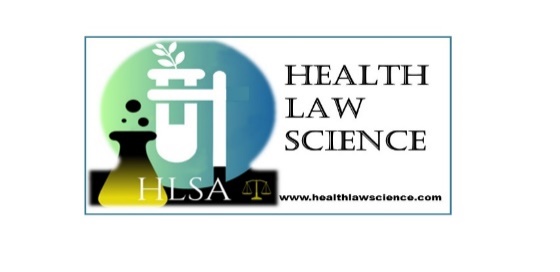 Science without borders for new health/ Scienza senza frontiereInscription é HLS pour l’annè 2020Prenom………………………….Nom…………………….Addresse……………………Ville………………. Code postal………………E-mail…………………………….Téléphone………………………… webpage……………Cotisation pour l’anné 2020  = 30€   (33$)Le paiement doit etre faite à faveur du: Association, Santé, Droit et Science Compte Post Finance di GinevraNumerò 69- 459296-7 IBAN: CHF CH23 0900 0000 6945 9296 7BIC: POFICHBEXXXGenèveOu virement:Gatti AntoniettaBanca ONPEX IBAN LU176138285654585337BIC ONPXLULM59 Boulevard Royal L-2449 LuxemburgEnvoyer à cette e-mail gatti@nanodiagnostics.it la copie du virement/paiement